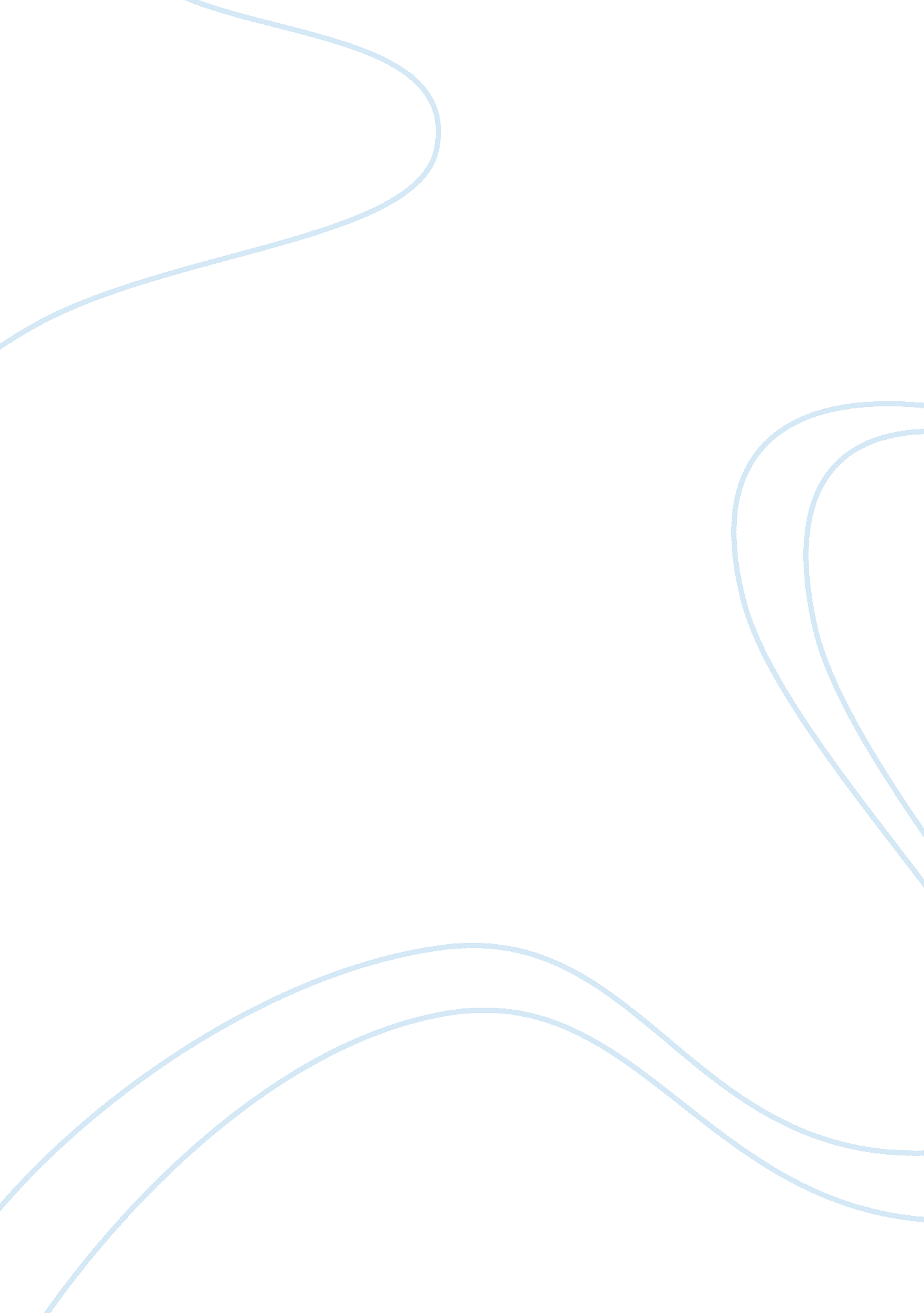 The vietnam warSociology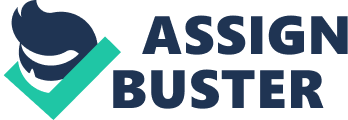 What information does the reader need to know about the idea for it to make sense? 
The reader simply needs to be aware of some of the goings-on during the Vietnam War, such as all of the basic facts. The reader should also know a little about what else was taking place throughout the world during the time of the war, which can help to give them insight into what many of the soldiers were leaving behind. 
4. Are examples clear and appropriate? 
The examples that are used are clear and appropriate. The writer did an excellent job of combining the use of phrases throughout the novel with the points that they were trying to get through to the reader. The examples that the writer uses, such as those that were italicized excerpts from the novel, are followed by statements and points that deal with the excerpts that the writer pointed out. 
5. Is evidence or support for any claims provided? 
There is quite an array of evidence and support for the claims that are made. The writer used articles that dealt with the specific points that the writer makes throughout the course of their essay. Furthermore, the writer also backs up their claims by using examples that can be found in the book that the essay is based on. Together, all of the outside pieces of information form enough evidence and support for what the writer is trying to convey. 
6. Is the topic appropriate to the writing assignment? Does it need to be more general? More focused? 
The topic that the writer chose is appropriate for the writing assignment. While it does not need to be more general, the writer needs to look at the different claims that they make and order them so that they flow together accordingly. The writer often jumped back and forth between topics, first explaining the physical things the soldiers carried, then explaining the emotional and mental things -- and then they jumped back to the physical objects. The writer began and ended their essay in a very intelligent fashion, beginning with the physical materials and ending with a final, mental thought that the main soldier had carried with him until the end. The writer needs to focus on one concept at a time before moving on to a new one. 
7. Our the writer’s points organized in a logical way? 
The writer’s points are not organized in a logical way, as aforementioned. While their points and ideas are logical in themselves, there is no real flow between the topics of each new paragraph. There is a lot of jumping around between points that begins to confuse the reader after a while. 